Vyžrebovanie zápasov VŠ ligy v minifutbale pre súťažný ročník 2015/2016Názov družstva						SkratkaLekárska fakulta						- LF 1Právnická fakulta I.						- PrF 1Šport a rekreácia 1. ročník					- ŠaR 1	Prírodovedecká fakulta					- PFŠport a rekreácia 3. ročník					- ŠaR 3Právnická fakulta II.						- PrF 2Šport a rekreácia 2. ročník 					- ŠaR 2Zahraniční študenti LF – International Medicine Students	- IMSFilozofická fakulta						- FFLekárska fakulta 1. ročník					- LF 2ZIMNÝ  SEMESTER        1. kolo – 22.10.2015				   2. kolo – 5.11.2015 Ihrisko – A                   Ihrisko – B	               Ihrisko – A                   Ihrisko – BPF   – PrF 2		Šar 2 - IMS		  LF 1 – LF 2		PrF 1 - FF  	         	PrF 1 – ŠaR 3		LF 1 - FF		  ŠaR 1 – IMS	 	PF  – ŠaR 2ŠaR 1 – ŠaR 2  		PF  – LF 2		  ŠaR 3 – PrF 2		LF 1 – PrF 1        3. kolo – 19.11.2015                                                 4. kolo – 03.12.2015 ŠaR 3 - IMS		ŠaR 2 – PrF 2		  FF – PF		LF 2 – ŠaR 1FF  – ŠaR 1		LF 1 – PF		  PrF 1 – ŠaR 2		LF 1 – ŠaR 3LF 2 – PrF 1		ŠaR 3 – ŠaR 2		  PrF 2 – IMS		FF – LF 2 LETNÝ  SEMESTER         5. kolo – 03.03.2016				6. kolo – 17.03.2016 Ihrisko – A	             Ihrisko – B		   Ihrisko – A	              Ihrisko - BPrF 2 – PrF 1		IMS – LF 1		   PrF 1 – ŠaR 1	PF – ŠaR 3				ŠaR 3 – FF	 	ŠaR 2 – LF 2 		   PrF 2 – LF 1		LF 2 - IMSPrF 2  – ŠaR 1		IMS - PF		   ŠaR 2 - FF		ŠaR 1 - PF        7. kolo – 31.03.2016                                             8. kolo – 07.04.2016LF 1 – ŠaR 1		PrF 1 – PF		  LF 2 – PrF 2	             ŠaR 1 – ŠaR 3			PrF 2 - FF		ŠaR 3 – LF 2		  FF – IMSLF 1 – ŠaR 2		PrF 1 - IMSUpozornenie :  Termíny jednotlivých kôl môžu byť z organizačných dôvodov zmenené. 
                            Vedúci družstiev budú o zmene včas informovaní.Náhradný termín  :  14.04.2016Play off	        :  21. 04.2016 Poznámka : 1. Do play off postupujú najlepšie 4 družstvá po dlhodobej súťaži.                          2. Hrá sa systémom každý s každým – tak v dlhodobej súťaži ako aj v play off.                          3. Hrá sa súčasne na dvoch ihriskách A a B.                      4. Súťaž o najlepšieho strelca sa vyhodnocuje po dlhodobej časti.                      5. Stretnutia rozhodujú skúsenejší hráči z jednotlivých družstiev a vedúci súťaže.                          Za týmto účelom, vedúci zo svojich družstiev určia 1 – 2 rozhodcov.                      6. Rozhodcovia na zápasy budú určení po konzultácii s vedúcim súťaže pred 
                          jednotlivými kolami.                                                                     7. Hracie časy sú :  18:00, 18:40, 19:20                                                                                                                          PaedDr. Imrich Staško										 vedúci súťaže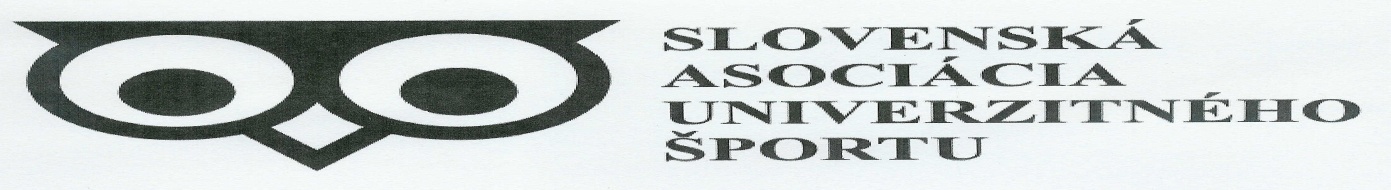                                      VYSOKOŠKOLSKÁ LIGA : UPJŠ KOŠICE                                                                   ŠPORT : MINIFUTBAL                                             AKADEMICKÝ ROK : 2015/2016